CHEMIE 8. ROČNÍK 30.3.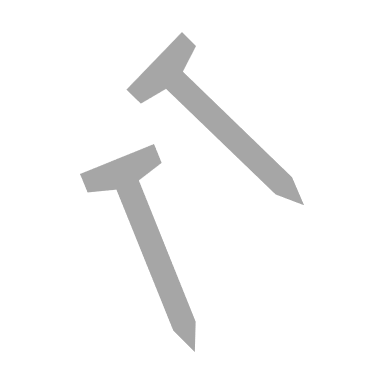 KOVY – ÚVODOpakování názvosloví oxidůOxid platičitý              Pt O2 Oxid chromitý            Cr3O2 Oxid železnatý            FeO  Oxid jodistý                 I2 O7 ZnO                              oxid zinečnatý  F2O                               oxid fluorný P2O3                             oxid fosforitýSnO3                            oxid cínový Kovy – výpisek ze strany 55                        10 bodůvlastnostirozděleníslitinyNEZAPOMEŇ! V ÚTERÝ TESTÍK - NÁZVOSLOVÍ OXIDŮ